PROT. _________/C27				       		Savignano sul Rubicone, ____________Ai genitori dell’alunno/a_________________________classe______OGGETTO:  Comunicazione esito dello scrutinio finale -  A.S. 2021/22Si comunica alla S.V. che il CONSIGLIO DI CLASSE __________ dell’ISTITUTO TECNICO TECNOLOGICO M. CURIE (indirizzo MECCANICA e MECCATRONICA), nello scrutinio finale dell’anno scolastico 2021/22 sulla base dei criteri generali stabiliti dal Collegio dei Docenti,  dopo adeguata ed approfondita discussione ed esame di tutti gli elementi oggetto di valutazione, ha deliberato nei confronti di vostro figlio/a la: NON promozione alla classe successiva  NON ammissione all’Esame di StatoI voti riportati dall’alunno nello scrutinio finale sono i seguenti:Per le informazioni, i consigli ed i suggerimenti che saranno ritenuti necessari, il docente coordinatore della classe è disponibile per un colloquio con la famiglia secondo le indicazioni e le modalità contenute nella circolare n° 447 del 18 Maggio 2022. IL DIRIGENTE SCOLASTICO- Ing. Mauro Tosi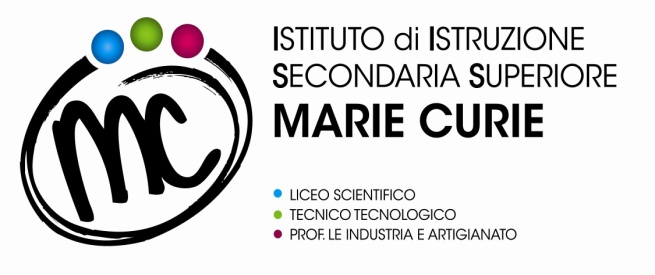 SAVIGNANO sul RUBICONE (FC)Via Togliatti n.5   C.A.P. 47039Tel. 0541 944602Fax 0541 941481C.F. 90038920402Mail: info@mcurie.com _ fois001002@istruzione.itP.E.C. fois001002@pec.istruzione.itWeb site: www.mcurie.edu.itMATERIAVoto finaleLingua e letteratura italianaLingua ingleseStoriaMatematica (con complementi al primo biennio)MatematicaDiritto ed economiaGeografia generale ed economicaScienze della terra e biologiaScienze integrate FisicaScienze integrate ChimicaTecnologie e tecniche di rappresentazione graficaTecnologie informaticheScienze e tecnologie applicateMeccanica, macchine ed energiaTecnologie meccaniche di processo e prodottoDisegno, progettazione e organizzazione industrialeSistemi e automazioneScienze motorie e sportiveReligioneComportamento